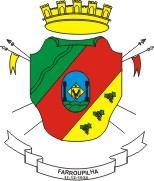 ESTADO DO RIO GRANDE DO SULPREFEITURA MUNICIPAL DE FARROUPILHASecretaria Municipal de Educação, Cultura, Esporte e JuventudeXXII CONCURSO REGIONAL DE CONTOS, CRÔNICAS E POESIAS OSCAR BERTHOLDO 2024A Prefeitura Municipal de Farroupilha, a Secretaria Municipal de Educação, Cultura, Esporte e Juventude e a Biblioteca Pública Municipal Olavo Bilac lançam, em caráter oficial, o regulamento do XXII CONCURSO REGIONAL DE CONTOS, CRÔNICAS E POESIAS OSCAR BERTHOLDO.1. DAS DISPOSIÇÕES GERAIS:1.1 O concurso tem por objetivo o incentivo à leitura, bem como oportunizar a criatividade, valorizando o surgimento e o reconhecimento de novos talentos na arte da escrita.1.2 Os participantes deverão residir na Região Nordeste do Rio Grande do Sul.1.3 As obras deverão ser inéditas.1.4 O tema é livre.1.5 O concurso abrange as modalidades de conto, crônica e poesia.1.6 Para cada modalidade, as obras serão divididas em categorias:1.6.1 Categoria 01 – para autores nascidos a partir do ano de 2011;1.6.2 Categoria 02 – para autores nascidos entre os anos de 2007 a 2010, inclusive;1.6.3 Categoria 03 – para autores nascidos entre os anos de 2002 a 2006, inclusive;1.6.4 Categoria 04 – para autores nascidos anteriormente ao ano de 2001, inclusive.1.7 A inscrição da obra em categoria diversa de sua faixa etária implicará na desclassificação da mesma.1.8 Cada participante poderá se inscrever com até uma obra em cada uma das modalidades. O participante que não respeitar o determinado neste item, terá suas obras desclassificadas do concurso.1.9 Não haverá devolução do material inscrito.1.10 Ao autor de cada obra, cabe a responsabilidade quanto à afirmação sobre autoria, ineditismo, bem como cabe também a responsabilidade sobre as informações prestadas quando da inscrição. No caso de menores de idade, a responsabilidade referida neste item será dos pais e/ou responsável(is) referido(s) na ficha de inscrição.1.11 Os casos não previstos neste regulamento serão resolvidos pela Comissão Organizadora e/ou pela Comissão Julgadora deste concurso, não cabendo a essas decisões recurso de qualquer espécie.2. DA APRESENTAÇÃO E ENVIO DAS OBRAS:2.1 As obras devem ser entregues ou enviadas, impreterivelmente, até o dia 30 de Setembro de 2024, na Secretaria Municipal de Educação, Cultura, Esporte e Juventude – A/C do Departamento Pedagógico,  Praça da Emancipação, s/n, Bairro Centro, CEP 95.170-444, Farroupilha/RS. Para obras postadas pelo correio, será considerada a data de postagem. 2.2 As obras que forem entregues depois do prazo ou em local diverso do estabelecido no item anterior (2.1) serão desclassificadas.2.3 Cada obra deverá ser enviada em três vias, de igual teor.2.4 As obras deverão ser digitadas com espaçamento 1,5, tipo de fonte Times New Roman, fonte 12.2.5 Em cada página deverá constar no cabeçalho, conforme modelo em anexo, o nome completo do Concurso (XXII Concurso Regional de Contos, Crônicas e Poesias Oscar Bertholdo), o título da obra, o pseudônimo do autor, a modalidade (conto, crônica ou poesia) e  a categoria (01, 02, 03 ou 04). Não deverá constar o nome do participante em nenhuma página da obra.2.6 As três vias de cada obra deverão ser enviadas dentro de um envelope. Por fora do envelope deverá estar escrito o nome do concurso (XXII Concurso Regional de Contos, Crônicas e Poesias Oscar Bertholdo), o título da obra, o pseudônimo do autor, a modalidade e a categoria da obra.2.7 Dentro do mesmo envelope das obras deverão estar a ficha de inscrição e o termo de cessão de direitos autorais devidamente preenchidos e assinados. No caso de autores menores de dezoito anos, o termo de cessão de direitos autorais deverá ser preenchido e assinado pelos pais ou por um responsável(is)  legal(is).2.8 Para cada obra de diferente categoria, o participante deverá organizar em envelope(s) separado(s) e identificado(s) conforme item 2.5, contendo as três vias da produção  devidamente identificadas,  a ficha de inscrição preenchida e o termo de cessão de direitos autorais preenchido e assinado.2.9 Cada obra poderá ter, no máximo, quatro páginas.2.10 O não envio da ficha de inscrição e/ou do termo de cessão de direitos autorais devidamente preenchidos e assinados implicará na automática desclassificação da obra.3. DA COMISSÃO JULGADORA:3.1 A Comissão Julgadora será composta por profissionais da área que avaliarão as obras inscritas.3.2 Não caberão recursos de qualquer espécie às decisões da Comissão Julgadora.4. DA PREMIAÇÃO:4.1 Os resultados do concurso serão divulgados no site da Prefeitura Municipal de Farroupilha - http://www.farroupilha.rs.gov.br/ após o evento de premiação das obras.4.2 Serão premiados o 1º, o 2º lugar e uma Menção Honrosa em cada uma das categorias, nas três modalidades do concurso.4.3  Os premiados serão informados pela Comissão Organizadora por telefone e/ou e-mail.4.4  Os vencedores do concurso receberão a premiação e destaque em data e local a serem posteriormente divulgados no site da Prefeitura Municipal de Farroupilha.Modelo do cabeçalho da obra:XXII CONCURSO REGIONAL DE CONTOS, CRÔNICAS E POESIAS  OSCAR BERTHOLDOTERMO DE CESSÃO DE DIREITOS AUTORAISObs.: Para autores menores de 18 anos, o termo deverá ser preenchido por um dos pais ou por um responsável. Nos demais casos, o termo deverá  ser preenchido  com os dados do próprio autor.Eu (responsável), ________________________________________________________________, Estado Civil ____________________________________ inscrito(a)    no   Registro   Geral   sob   o   n°                                               ___________________________________ e   no   CPF   sob   o n° ___________________________________ residente e domiciliado(a) na cidade de ________________________________, RS, responsável por (nome do autor), ____________________________________________________________________ autor da obra  inscrita acima, declaro ceder, total e definitivamente, por meio  desta, a utilização da imagem,  contos  e/ou crônicas e/ou poesias por ele(a) compostos e redigidos,  tanto para o uso e veiculação nos meios de comunicação, como também, para compor, se for possível,  um livro impresso e/ou e-book com as obras participantes  do  XXII Concurso de Contos, Crônicas e Poesias Oscar Bertholdo. Caso seja publicado, este poderá ser distribuído para escolas, associações, entidades públicas e privadas e, eventualmente, também ser comercializado em lojas especializadas e de forma particular pelo proprietário dos direitos autorais. O livro impresso e/ou e-book poderá ser distribuído internacionalmente e em todo o território nacional.Declaro estar ciente de que, caso seja publicado, o livro impresso e/ou e-book terá um período indeterminado de veiculação, exibição e distribuição, ficando, assim, a cargo do proprietário dos direitos autorais a decisão de finalização do período vigente.Declaro também que a cessão de direitos de autoria das obras aqui referidas, bem como do uso de imagem, aqui ajustada, é de caráter definitivo. Autorizo, outrossim, a utilização das mesmas  para uso de imagem   e confecção   de materiais   gráficos, como capas, banners, folders e demais instrumentos similares de divulgação que possam vir a ser necessários.Declaro, ainda, que o faço sem onerosidade de qualquer espécie. Farroupilha, __________  de ______________________________ de 2024.                 Assinatura do responsável: _______________________________________               DIREITOS RESERVADOS PARA:	Prefeitura Municipal de Farroupilha                                                                   CNPJ: 89.848.949/0001-50Praça da Emancipação, s/n Centro - Farroupilha/RS               XXII Concurso Regional de Contos, Crônicas e Poesias Oscar Bertholdo          Título da obra: A Chuva       Pseudônimo do autor: (Nome fictício usado pelo autor de uma obra literária, sendo o seu      nome verdadeiro ocultado.)          Modalidade: Conto, Crônica ou Poesia           Categoria: 01, 02, 03 ou 04  XXII CONCURSO REGIONAL DE CONTOS, CRÔNICAS E POESIAS  OSCAR BERTHOLDOFICHA DE INSCRIÇÃOTítulo da obra: ____________________________________________________________________________     Pseudônimo: _____________________________________________________________________________Nome completo: __________________________________________________________________________Data de nascimento: ____ / ____ / __________  Telefone residencial: _______________________________Celular: ____________________________   E-mail:______________________________________________Endereço: _______________________________________________________________________________Município: ______________________________________________________________________________Modalidade da obra:    (  ) conto        (  ) crônica     (  ) poesia(  ) Categoria 01 – para autores nascidos a partir do ano de 2011;(  ) Categoria 02 – para autores nascidos entre os anos de 2007 a 2010, inclusive;(  ) Categoria 03 – para autores nascidos entre os anos de 2002 a 2006, inclusive;(  ) Categoria 04 – para autores nascidos anteriormente ao ano de 2001, inclusive.